Uznesenia Miestneho zastupiteľstva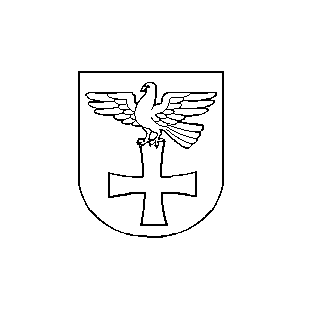 mestskej časti Bratislava-Devínska Nová Veszo zasadnutia dňa 23. júna 2021Bod č. 2 Kontrola plnenia uznesení MZ MČ BA-DNV plniteľných do 9.6.2021  alebo trvalo plnenýchUMZ  č. 37/6/2021 Miestne zastupiteľstvo mestskej časti Bratislava-Devínska Nová Vesb e r i e   n a   v e d o m i e Informáciu o plnení uznesení Miestneho zastupiteľstva mestskej časti Bratislava-Devínska Nová Ves plniteľných do 9.6.2021, vrátane trvalo realizovaných uznesení z minulých rokov, podľa výsledkov vykonanej kontroly.Hlasovanie :		prítomní: 10	za: 9		proti: 0 	zdržal sa: 0   nehlasoval: 1Bod č. 3 Informácia o dôležitých rokovaniach starostu MČ BA-DNVUMZ č. 38/6/2021 Miestne zastupiteľstvo mestskej časti Bratislava-Devínska Nová Vesb e r i e   n a   v e d o m i e informáciu o dôležitých rokovaniach starostu od posledného zasadnutia miestneho zastupiteľstva Mestskej časti Bratislava-Devínska Nová Ves.Hlasovanie :		prítomní: 10	za: 10		proti: 0 	zdržal sa: 0   nehlasoval: 0Bod č. 4 Záverečný účet Mestskej časti Bratislava-Devínska Nová Ves za rok 2020UMZ č. 39/6/2021 Miestne zastupiteľstvo mestskej časti Bratislava-Devínska Nová Vesb e r i e  n a  v e d o m i e Odborné stanovisko Miestneho kontrolóra Mestskej časti Bratislava–Devínska Nová Ves k Návrhu záverečného účtu Mestskej časti Bratislava–Devínska Nová Ves za rok 2020s ch v a ľ u j eZáverečný účet Mestskej časti Bratislava–Devínska Nová Ves a celoročné hospodárenie Mestskej časti Bratislava–Devínska Nová Ves za rok 2020 bez výhrad.s ch v a ľ u j epoužitie prebytku bežného a kapitálového hospodárenia vo výške 1 558 766,29 € zisteného podľa §10 ods. 3 písm. a) a b) zákona 583/2004 Z. z. o rozpočtových pravidlách a územnej samosprávy a doplnení niektorých zákonov v znení neskorších predpisov (t. j. bez finančných operácií) rozdeľuje Mestská časť Bratislava – Devínska Nová Ves nasledovne:vylúčenie tvorby sociálneho fondu vo výške 11 228,63 €,vylúčenie zostatku poplatku za rozvoj vo výške 246 733,20 €,vylúčenie podielu z výnosu poplatku za rozvoj pre HL. mesto vo výške                  77  220,483 €,vylúčenie kapitálového transferu zo ŠR na rekonštrukciu rybníka vo výške       100 000 €,vylúčenie kapitálového transferu z Hlavného mesta SR Bratislava vo výške      350 000 €,vylúčenie transferu zo ŠR pre ZŠ a MŠ vo výške 1 350,80 €,vylúčenie transferu zo ŠR na sčítanie obyvateľstva vo výške 12 776,92 €,vylúčenie transferu zo ŠR na rekonštrukciu hasičskej zbrojnice vo výške 15 793,94 €.Výsledok hospodárenia po vylúčení nevyčerpaných prostriedkov je 743 662,32 €, ktorý je prerozdelený na tvorbu rezervného fondu vo výške 74 366,23 € a na tvorbu fondu rozvoja mestskej časti vo výške 669 296,09 €.s ch v a ľ u j epoužitie zostatku finančných operácií vo výške 213 890,47 € na tvorbu rezervného fondu vo výške 21 389,04 € a na tvorbu fondu rozvoja vo výške 192 501,43 €. s ch v a ľ u j ehospodárenie príspevkovej organizácie DENOVA za rok 2020 s hospodárskym výsledkom po zdanení – prebytkom vo výške 20 526,15 € z hlavnej činnosti a 2 669,35 € z podnikateľskej činnosti a jeho prevod do Rezervného fondu príspevkovej organizácie spolu vo výške 23 195,50 €. s ch v a ľ u j	e hospodárenie príspevkovej organizácie ISTRA CENTRUM za rok 2020 s hospodárskym výsledkom 50 230,17 € a jeho prevod do Rezervného fondu príspevkovej organizácie vo výške 50 230,17 €. Hlasovanie :		prítomní: 10	za: 8		proti: 2 	zdržal sa: 0   nehlasoval: 0Bod č. 5 Rozpočtové opatrenia č. 2 k schválenému rozpočtu 2021 MČ BA-DNV na rok 2021  UMZ č. 40/6/2021 Miestne zastupiteľstvo mestskej časti Bratislava-Devínska Nová Vess ch v a ľ u j e Rozpočtové opatrenia č. 2 k schválenému rozpočtu mestskej časti Bratislava-Devínska Nová Ves na rok 2021 v nasledovnom znení:1. zvýšením príjmov na položkách:223 (Poplatky a platby z nepriemyselného a náhodného predaja služieb), položka 223001 (Za zimnú údržbu) vo výške 2 869,02 €,223 (Poplatky a platby z nepriemyselného a náhodného predaja služieb), položka 223001 (Poplatky - ostatné) vo výške 2 000 €,312 (Bežné transfery zo ŠR), položka 312012 (Na rozvoj školstva – ZŠ (nenormatívne) vo výške 20 206,00 €,312 (Bežné transfery zo ŠR), položka 312001 (Na celoplošné testovanie) vo výške 103 680,00 €,454 (Prevod prostriedkov z peňažných fondov), položka 454002 (Z FOPER-u) vo výške 998 673 €,a zároveň zvýšením výdavkov na položkách: Program 2 (Životné prostredie), podprogram 4 (Údržba verejných priestranstiev), prvok 2 (Čistenie verejných priestranstiev), položka 640 (Bežný transfer – DENOVA – zimná údržba HL. mesto BA) vo výške 2 869,02 €,Program 2 (Životné prostredie), podprogram 1 (Odpadové hospodárstvo), prvok 2 (Kontajnerové stojiská), položka 640 (Príspevky na kontajnerové stojiská) vo výške 2 000 €,Program 4 (Vzdelávanie), podprogram 2 (Základné školy), prvok 1 (ZŠ Ivana Bukovčana - primárne vzdelávanie), položka 641 (Bežný transfer zo ŠR - nenormatívne) vo výške 14 698 €,Program 4 (Vzdelávanie), podprogram 2 (Základné školy), prvok 2 (ZŠ Pavla Horova - primárne vzdelávanie), položka 641 (Bežný transfer zo ŠR - nenormatívne) vo výške 5 508 €,Program 1 (Všeobecne verejné služby), podprogram 1 (Výdavky verejnej správy), prvok 1 (Miestny úrad, riadenie a kontrola), položka 630 (Všeobecný a ostatný materiál, ochranné prostriedky) vo výške 103 680 €.Program 1 (Všeobecne verejné služby), podprogram 1 (Výdavky verejnej správy), prvok 1 (Miestny úrad, riadenie a kontrola), položka 700 (KV – ZŠ a MŠ z FOPER-u) vo výške 590 000 €,Program 1 (Všeobecne verejné služby), podprogram 1 (Výdavky verejnej správy), prvok 1 (Miestny úrad, riadenie a kontrola), položka 700 (KV – Klub dôchodcov z FOPER-u) vo výške 223 673 €.2. znížením výdavkov (presun) na položkách: Program 1 (Všeobecne verejné služby), podprogram 1 (Výdavky verejnej správy), prvok 1 (Miestny úrad, riadenie a kontrola), položka 700 (KV – MÚ a ostatné) vo výške 179 327 €,Program 2 (Životné prostredie), podprogram 4 (Údržba verejných priestranstiev), prvok 3 (Detské ihriská), položka 700 (KV – Detské ihriská) vo výške 20 000 €,Program 3 (Komunikácie a doprava), podprogram 1 (Miestne komunikácie), prvok 2 (Chodníky), položka 700 (Kapitálové výdavky - chodníky) vo výške 235 000 €,Program 3 (Komunikácie a doprava), podprogram 1 (Miestne komunikácie), prvok 1 (Cesty), položka 700 (Kapitálové výdavky - cesty) vo výške 72 041,26 €,Program 8 (Šport), podprogram 1 (Športové areály), prvok 3 (Areál Vápencová), položka 700 (KV – Areál Vápencová) vo výške 40 000 €,Program 8 (Šport), podprogram 1 (Športové areály), prvok 4 (Ostatné športoviská), položka 700 (KV – Ostatné športoviská) vo výške 80 000 €,a zároveň zvýšením (vytvorením) výdavkov na položkách:Program 1 (Všeobecne verejné služby), podprogram 1 (Výdavky verejnej správy), prvok 1 (Miestny úrad, riadenie a kontrola), položka 700 (KV – Parkovisko z FOPER-u) vo výške 179 327 €,Program 2 (Životné prostredie), podprogram 4 (Údržba verejných priestranstiev), prvok 3 (Detské ihriská), položka 700 (KV – Detské ihriská z FOPER-u) vo výške 20 000 €,Program 3 (Komunikácie a doprava), podprogram 1 (Miestne komunikácie), prvok 2 (Chodníky), položka 700 (Kapitálové výdavky – chodníky z FOPER-u) vo výške 400 000 € (235 000 a 165 000 €),Program 2 (Životné prostredie), podprogram 1 (Odpadové hospodárstvo), prvok 3 (Zberný dvor), položka 700 (KV – Areál VPS a DHZO M. Pišúta) vo výške 72 041,26 €,Program 8 (Šport), podprogram 1 (Športové areály), prvok 3 (Areál Vápencová), položka 700 (KV – Areál Vápencová z FOPER-u) vo výške 60 000 € (40 000 a 20 000 €),Program 8 (Šport), podprogram 1 (Športové areály), prvok 4 (Ostatné športoviská), položka 700 (KV – Ostatné športoviská z FOPER-u) vo výške 80 000 €.Hlasovanie :		prítomní: 10	za: 9		proti: 1 	zdržal sa: 0   nehlasoval: 0Bod č. 6 Návrh na poskytnutie dotácií z rozpočtu Mestskej časti Bratislava-Devínska Nová Ves na rok 2021UMZ  č. 41/6/2021 Miestne zastupiteľstvo mestskej časti Bratislava-Devínska Nová Vess ch v a ľ u j enavrhované dotácie z rozpočtu mestskej časti Bratislava-Devínska Nová Ves na rok 2021 v zmysle Všeobecne záväzného nariadenia č. 5/2019 o poskytovaní dotácií z rozpočtu mestskej časti Bratislava-Devínska Nová Vesa) v oblasti športu pre žiadateľov nasledovne:b)v kultúrnej oblasti pre nasledovne:c) v sociálnej oblasti pre žiadateľov nasledovne: Hlasovanie :		prítomní: 10	za: 9		proti: 0 	zdržal sa: 1   nehlasoval: 0Bod č. 7 Všeobecne záväzné nariadenie mestskej časti Bratislava - Devínska Nová Ves č. /2021 o výške príspevku a spôsobe jeho platby na čiastočnú úhradu nákladov (o príspevkoch) v školách a školských zariadeniach v zriaďovateľskej pôsobnosti mestskej časti Bratislava - Devínska Nová VesUMZ č. 42/6/2021 Miestne zastupiteľstvo mestskej časti Bratislava-Devínska Nová Ves	s ch v a ľ u j eVšeobecne záväzné nariadenie mestskej časti Bratislava - Devínska Nová Ves č. 4/2021 o výške príspevku a spôsobe jeho platby na čiastočnú úhradu nákladov (o príspevkoch) v školách a školských zariadeniach v zriaďovateľskej pôsobnosti mestskej časti Bratislava-Devínska Nová Ves, s účinnosťou od 1.9.2021.Hlasovanie :		prítomní: 8	za: 7		proti: 0 	zdržal sa: 0   nehlasoval: 1Bod č.8 Všeobecne záväzné nariadenie mestskej časti Bratislava-Devínska Nová Ves č. /2021 o výške príspevku a spôsobe jeho platby na čiastočnú úhradu nákladov (o príspevkoch) v školských jedálňach v zriaďovateľskej pôsobnosti mestskej časti Bratislava-Devínska Nová Ves UMZ č. 43/6/2021 Miestne zastupiteľstvo mestskej časti Bratislava-Devínska Nová Vess ch v a ľ u j eVšeobecne záväzné nariadenie mestskej časti Bratislava-Devínska Nová Ves č. 5/2021 o výške príspevku a spôsobe jeho platby na čiastočnú úhradu nákladov (o príspevkoch) v školských jedálňach v zriaďovateľskej pôsobnosti mestskej časti Bratislava-Devínska Nová Ves, s účinnosťou od 1.9.2021.Hlasovanie :		prítomní: 9	za: 8		proti: 0 	zdržal sa: 0   nehlasoval: 1Bod č. 9 Stanovisko Miestneho zastupiteľstva mestskej časti Bratislava-Devínska Nová Ves k Návrhu všeobecne záväzného nariadenia hlavného mesta SR Bratislavy o nakladaní s komunálnymi odpadmi a drobnými stavebnými odpadmi na území hlavného mesta Slovenskej republiky BratislavyUMZ č. 44/6/2021 Miestne zastupiteľstvo mestskej časti Bratislava-Devínska Nová Vess ú h l a s í   s   p r i p o m i e n k a m is návrhom Všeobecne záväzného nariadenia hlavného mesta Slovenskej republiky Bratislavy č. ....../2021 z ........... 2021, ktorým sa mení a dopĺňa všeobecne záväzné nariadenie hlavného mesta Slovenskej republiky Bratislavy č. 6/2020 o nakladaní s komunálnymi odpadmi a drobnými stavebnými odpadmi na území hlavného mesta Slovenskej republiky Bratislavy nasledovne:K § 13a, Biologicky rozložiteľný kuchynský odpad:Odst. 5) zmeniť text „ v mesiacoch október až marec jeden až dvakrát za dva týždne „ na text „v mesiacoch október až marec jedenkrát za týždeň“Dôvod: V zimných mesiacoch je síce chladnejšie, ale varí sa v rovnakých objemoch ako v lete.Odst. 8) pridať za „kompostovateľných vreciek“ text „a jeden odvetrateľný košík pre domácnosť“K § 17 Pridať bod (5) v znení:„Každá domácnosť má nárok z miestneho poplatku dostať jednu plastovú nádobu so sitkom na zber použitého oleja a tuku z domácnosti.“V úvodných ustanoveniach slová „v znení zákona č. 535/2008 Z. z.“ nahradiť slovami „v znení neskorších predpisov“.Za bod 30. doplniť bod 31. s nasledovným znením: „31. V § 12 ods. 8 sa v druhej vete vypúšťajú slová „jedenkrát alebo“.Doterajšie body 31. až 36. označiť ako body 32. až 37.ž i a d a  starostu mestskej časti Bratislava-Devínska Nová Ves doručiť uznesenie miestneho zastupiteľstva týkajúceho sa stanoviska k návrhu Všeobecne záväzného nariadenia hlavného mesta Slovenskej republiky Bratislavy č. ....../2021 z ........... 2021, ktorým sa mení a dopĺňa všeobecne záväzné nariadenie hlavného mesta Slovenskej republiky Bratislavy č. 6/2020 o nakladaní s komunálnymi odpadmi a drobnými stavebnými odpadmi na území hlavného mesta Slovenskej republiky Bratislavy v lehote do 01.07.2021.Hlasovanie :		prítomní: 10	za: 10		proti: 0 	zdržal sa: 0   nehlasoval: 0Bod č.10 Návrh na zverenie majetku mestskej časti a majetku hlavného mesta SR Bratislavy, zvereného do správy mestskej časti Bratislava-Devínska Nová Ves Základnej škole na ul. P. Horova 16 UMZ č. 45/6/2021 Miestne zastupiteľstvo mestskej časti Bratislava-Devínska Nová Vess ch v a ľ u j ev súlade s § 6a ods. 1 písm. a) zákona č. 138/1991 Zb. o majetku obcí v znení neskorších predpisov zverenie nehnuteľného majetku vedeného Okresným úradom Bratislava, katastrálnym odborom, vo vlastníctve Mestskej časti Bratislava – Devínska Nová Ves, katastrálne územie Devínska Nová Ves:stavba - Základná škola na ul. Pavla Horova 16, súpisné číslo 6148, nachádzajúca sa na parcele č. 2149/34, zapísaná na liste vlastníctva č. 2328, okrem časti stavby v bloku D, ktorá slúži ako nebytový priestor o výmere 393,86 m² a je v nájme Slovenskej pošty, a.s. na základe zmluvy o nájme č. 95/2018, v obstarávacej cene 3 068 652,89 €,pozemok registra „C“ KN, parcelné číslo 2149/34, druh pozemku zastavané plochy a nádvoria o výmere 5 491 m², zapísaný na liste vlastníctva č. 2328, v obstarávacej cene 109 360,69 €,pozemok registra „C“ KN, parcelné číslo 2149/1, druh pozemku zastavané plochy a nádvoria o výmere 25 614 m², zapísaný na liste vlastníctva č. 2328, v obstarávacej cene 510 655,25 €.Hlasovanie :		prítomní: 10	za: 10		proti: 0 	zdržal sa: 0   nehlasoval: 0Bod č. 11 Schválenie Dodatku č. 3 Zmluvy o výpožičke č. 60/2015 uzavretej so spoločnosťou DNV ŠPORT, spol. s r.o.UMZ č. 46/6/2021 Miestne zastupiteľstvo mestskej časti Bratislava-Devínska Nová Vess ch v a ľ u j euzatvorenie na dobu neurčitú  Dodatok  č. 3 k Zmluve o výpožičke č. 60/2015 (ďalej len „Zmluva“), uzavretej medzi mestskou časťou Bratislava-Devínska Nová Ves ako požičiavateľom a DNV ŠPORT spol. s r.o. ako vypožičiavateľom, týkajúceho sa zmien v predmete výpožičky, a to tak, že znenie Čl. I ods. 2 bod 2.5 Zmluvy sa v celom rozsahu zrušuje.Dodatok č.3 k Zmluve bude s vypožičiavateľom podpísaná do 30 dní od schválenia uznesenia v Miestnom zastupiteľstve mestskej časti Bratislava-Devínska Nová Ves. V prípade, že Dodatok č.3 k Zmluve nebude s vypožičiavateľom v uvedenom termíne podpísaná, toto uznesenia stráca platnosť.Hlasovanie :		prítomní: 10	za: 10		proti: 0 	zdržal sa: 0   nehlasoval: 0Bod č. 12 Schválenie výpožičky častí pozemkov z dôvodu hodného osobitného zreteľa pre DNV ŠPORT, spol. s r.oUMZ č. 47/6/2021 Miestne zastupiteľstvo mestskej časti Bratislava-Devínska Nová Vess ch v a ľ u j evýpožičku  z dôvodu hodného osobitného zreteľa podľa § 9a ods. 9 písm. c) zákona SNR č. 138/1991 Zb. o majetku obcí v znení neskorších predpisov časti pozemku registra „C“ KN parc.č. 2149/1 o výmere 14 254 m2, druh pozemku zastavaná plocha a nádvorie, celková výmera pozemku 25 614 m2, zapísaný na liste vlastníctva č. 2328, vo vlastníctve mestskej časti Bratislava-Devínska Nová Ves, v správe Základnej školy Pavla Horova č. 16, 841 08, nachádzajúci sa v okrese Bratislava IV, obci Bratislava – m.č. Devínska Nová Ves, k. ú. Devínska Nová Ves, pre spoločnosť DNV ŠPORT, spol. s r.o., IČO: 35 919 264, so sídlom Vápencová 34, 841 07 Bratislava,  na dobu neurčitú odo dňa nadobudnutia účinnosti Zmluvy o výpožičke, za účelom zabezpečenia údržby a správy športovísk v školskom areáli a plnenie verejnoprospešných úloh mestskej časti Bratislava-Devínska Nová Ves v oblasti športu. Hlasovanie :		prítomní:10	za:10		proti :0 	zdržal sa :0   nehlasoval:0Bod č. 13 Návrh dodatku Štatútu hlavného mesta Slovenskej republiky Bratislavy – sociálne veci (vypustenie čl. 31 a 32, za čl. 30 sa vkladajú nové čl. 31 až 32i)UMZ  č.  48/6/2021 Miestne zastupiteľstvo mestskej časti Bratislava-Devínska Nová Vesn e s ú h l a s í s Návrhom dodatku Štatútu hlavného mesta Slovenskej republiky Bratislavy – sociálne veci (vypustenie čl. 31 a 32, za čl. 30 sa vkladajú nové čl. 31 až 32i)ž i a d a  starostu mestskej časti Bratislava-Devínska Nová Ves doručiť uznesenie miestneho zastupiteľstva týkajúceho sa stanoviska k návrhu dodatku Štatútu hlavného mesta Slovenskej republiky Bratislavy – sociálne veci (vypustenie čl. 31 a32, za čl. 30 sa vkladajú nové čl. 31 až 32i) v lehote do 28.08.2021.Hlasovanie :		prítomní: 10	za: 8		proti: 1 	zdržal sa: 0   nehlasoval: 1Bod č.14 Návrh na trvalé upustenie od vymáhania nevymožiteľných pohľadávok a ich odpis z účtovnej evidencie UMZ č. 49/6/2021 Miestne zastupiteľstvo mestskej časti Bratislava -Devínska Nová Vess ch v a ľ u j etrvalé upustenie od vymáhania pohľadávky mestskej časti Bratislava-Devínska Nová Ves, vrátane príslušenstva, na základe vykonateľného exekučného titulu - platobný rozkaz sp. zn. 7Ro/114/2013-40, vo veci navrhovateľa: Mestská časť Bratislava-Devínska Nová Ves proti odporcovi: Monika Štefániková, IČO: 37619667, ktorý vydal Okresný súd Spišská Nová Ves dňa 09.04.2013 a v zmysle exekučného príkazu vydaného Exekútorským úradom Bratislava, Opletalova 96, 841 07 Bratislava, súdny exekútor JUDr. Hana Cibulková EX-2090/14 zo dňa 08.12.2014 nasledovne:pohľadávka v sume 13 965,83 EURs príslušenstvom0,05% denný poplatok z omeškania zo sumy 739,60 EUR od 16.10.2009 do zaplatenia0,05% denný poplatok z omeškania zo sumy 739,60 EUR od 16.014.2010 do zaplatenia0,05% denný poplatok z omeškania zo sumy 1 127,10 EUR od 16.04.2010 do zaplatenia0,05% denný poplatok z omeškania zo sumy 1 127,10 EUR od 16.07.2010 do zaplatenia0,05% denný poplatok z omeškania zo sumy 1 127,10 EUR od 16.10.2010 do zaplatenia0,05% denný poplatok z omeškania zo sumy 1 127,10 EUR od 16.01.2011 do zaplatenia0,05% denný poplatok z omeškania zo sumy 1 138,29 EUR od 16.04.2011 do zaplatenia0,05% denný poplatok z omeškania zo sumy 578,29 EUR od 16.07.2011 do zaplatenia0,05% denný poplatok z omeškania zo sumy 569,29 EUR od 16.10.2011 do zaplatenia0,05% denný poplatok z omeškania zo sumy 1 138,29 EUR od 16.01.2012 do zaplatenia0,05% denný poplatok z omeškania zo sumy 782,69 EUR od 16.04.2012 do zaplatenia0,05% denný poplatok z omeškania zo sumy 321,38 EUR od 16.07.2012 do zaplateniatrovy konania v sume 837,50 EURsúdny poplatok za vydanie poverenia v sume 16,50 EUR a jej odpis z účtovnej evidencie Hlasovanie :		prítomní: 9	za: 8		proti: 0 	zdržal sa: 0   nehlasoval: 1Bod č. 15 Schválenie spôsobu prenájmu častí pozemkov registra „C“ KN parc.č. 1300/2, 1302, 1304 v k.ú DNV a prenájom častí pozemkov parc.č. 1300/2, 1302, 1304 z dôvodu osobitného zreteľa pre spoločnosť MARKÍZA-SLOVAKIA, spol. s r.o. UMZ č. 50/6/2021 Miestne zastupiteľstvo mestskej časti Bratislava-Devínska Nová Vess ch v a ľ u j eako prípad  hodný osobitného zreteľa podľa § 9a ods. 9 písm. c) zákona SNR č. 138/1991 Zb. o majetku obcí v znení neskorších predpisov uzavretie nájomnej zmluvy na prenájom pozemkov registra "C" KN, vo vlastníctve mestskej časti Bratislava-Devínska Nová Ves, zapísaných na liste vlastníctva č. 2328:časti pozemku parc.č. 1300/2 o výmere 702 m2, druh pozemku: zastavané plochy a nádvoria, celková výmera pozemku 2 044 m2, časti pozemku parc. č. 1302 o výmere 253 m2, druh pozemku: zastavané plochy a nádvoria, celková výmera pozemku 945 m2,   pozemku parc. č. 1304 o  výmere 232 m2, druh pozemku: záhrady,pre spoločnosť MARKÍZA-SLOVAKIA, spol. s r.o., Bratislavská 1/a, 843 56 Bratislava, IČO: 31 444 873, za účelom výroby zvukovo-obrazového záznamu audiovizuálneho diela - seriálu „Oteckovia“, na dobu určitú od 01.08.2021 do doby ukončenia výroby tohto audiovizuálneho diela za sumu 300,- EUR počas týždňa do 6 hodín za 1 kalendárny deň alebo za 1 kalendárny deň víkendu za sumu 400,- EUR.Dôvod hodný osobitného zreteľa spočíva v podpore kultúry a propagácie mestskej časti Bratislava-Devínska Nová Ves.Nájomná zmluva bude s nájomcom podpísaná do 30 dní od schválenia uznesenia v Miestnom zastupiteľstve mestskej časti Bratislava-Devínska Nová Ves. V prípade, že nájomná zmluva nebude s nájomcom v uvedenom termíne podpísaná, toto uznesenia stráca platnosť.Hlasovanie :		prítomní: 9	za: 9		proti: 0 	zdržal sa: 0   nehlasoval: 0Bod č.16 Schválenie spôsobu prenájmu časti pozemku registra „C“ KN parc.č. 349 o výmere 40 m2 v k.ú DNV a prenájom časti pozemku parc.č. 349 z dôvodu hodného osobitného zreteľa pre spoločnosť Favor.it s.r.o. UMZ č. 51/6/2021 Miestne zastupiteľstvo mestskej časti Bratislava-Devínska Nová Vess ch v a ľ u j eako prípad  hodný osobitného zreteľa podľa § 9a ods. 9 písm. c) zákona SNR č. 138/1991 Zb. o majetku obcí v znení neskorších predpisov uzavretie nájomnej zmluvy na prenájom časti pozemku registra "C" KN parc.č. 349 o výmere 40 m2, druh pozemku zastavaná plocha a nádvoria, pozemok o celkovej výmere 6270 m2,  zapísaný na liste vlastníctva č.1, vo vlastníctve hlavného mesta SR Bratislavy, zverený do správy mestskej časti Bratislava-Devínska Nová Ves, pre spoločnosť Favor.it s.r.o., IČO: 50600001, so sídlom Bridlicová 17/B, 841 07 Bratislava, na dobu neurčitú od 29.7.2021, za cenu 25 €/m2/rok, t.j. ročné nájomné bude predstavovať sumu 1000,- €, z dôvodu pokračovania využívania časti pozemku pre vybudované parkovacie státie využívané zákazníkmi bistra Favor.it, postavenom na susednom pozemku registra „C“ KN parc.č. 360/10, vo vlastníctve konateľky spoločnosti.Dôvod hodný osobitného zreteľa spočíva v pokračovaní využívania časti pozemku pre parkovacie státie vybudované spoločnosťou Favor.it a využívané zákazníkmi bistra Favor.it , ktoré je umiestnené na susednom pozemku registra „C“ KN parc.č. 360/10 vo vlastníctve konateľky spoločnosti. Predmetný pozemok užíval žiadateľ  na základe nájomnej zmluvy č. 112/2019,  ktorej platnosť končí  dňa 28.7.2021, pričom parkovanie je značne využívané obyvateľmi mestskej časti navštevujúcich predmetné bistro.Nájomná zmluva bude s nájomcom podpísaná do 30 dní od schválenia uznesenia v Miestnom zastupiteľstve mestskej časti Bratislava-Devínska Nová Ves. V prípade, že nájomná zmluva nebude s nájomcom v uvedenom termíne podpísaná, toto uznesenia stráca platnosť.Hlasovanie :		prítomní: 9	za: 9		proti: 0 	zdržal sa: 0   nehlasoval: 0Bod č. 17 Schválenie spôsobu prenájmu časti pozemku registra „C“ KN parc.č. 441 o výmere 22 m2 v k.ú DNV a prenájom časti pozemku parc.č. 441 z dôvodu hodného osobitného zreteľa pre p. Janíka s manželkou.UMZ č. 52/6/2021 Miestne zastupiteľstvo mestskej časti Bratislava-Devínska Nová Vess ch v a ľ u j eako prípad  hodný osobitného zreteľa podľa § 9a ods. 9 písm. c) zákona SNR č. 138/1991 Zb. o majetku obcí v znení neskorších predpisov uzavretie nájomnej zmluvy na prenájom časti pozemku registra "C" KN parc.č. 441 o výmere 22 m2, druh pozemku zastavaná plocha a nádvoria, pozemok o celkovej výmere 1258 m2, zapísaný na liste vlastníctva č.1, vo vlastníctve hlavného mesta SR Bratislavy, zverený do správy mestskej časti Bratislava-Devínska Nová Ves, pre Ing. Michala Janíka a manž. Zuzanu Janíkovú, obaja bytom Spádová 6, 841 07 Bratislava, na dobu neurčitú od 01.07.2021, za minimálnu cenu 4,11 €/m2/rok, t.j. minimálne ročné nájomné bude predstavovať sumu 90,42 €, z dôvodu vybudovania  dvoch parkovacích miest na predmetnej časti pozemku pre zabezpečenie parkovania prislúchajúceho k rodinnému domu súp.č. 5618, postaveného na susednom pozemku registra „C“ KN parc.č. 430 vo vlastníctve žiadateľa.Dôvod hodný osobitného zreteľa spočíva vo vybudovaní dvoch parkovacích miest na časti pozemku pre zabezpečenie parkovania prislúchajúceho k rodinnému domu súp.č. 5618, postaveného na susednom pozemku registra „C“ KN parc.č. 430, vo vlastníctve žiadateľa, pričom dokladovanie vzťahu k zabratému pozemku je nutnosťou v spojenom územnom a stavebnom konaní.Nájomná zmluva bude s nájomcom podpísaná do 30 dní od schválenia uznesenia v Miestnom zastupiteľstve mestskej časti Bratislava-Devínska Nová Ves. V prípade, že nájomná zmluva nebude s nájomcom v uvedenom termíne podpísaná, toto uznesenia stráca platnosť.Hlasovanie :		prítomní: 9	za: 9		proti: 0 	zdržal sa: 0   nehlasoval: 0Bod č. 18 Schválenie spôsobu prevodu novovytvoreného pozemku registra "C"KN parc. č. 480/14 a predaj novovytvoreného pozemku registra "C"KN parc. č. 480/14 z dôvodu hodného osobitného zreteľa – p. Uhlár s manželkou.UMZ č. 53/6/2021 Miestne zastupiteľstvo mestskej časti Bratislava-Devínska Nová Vess ch v a ľ u j e1. zámer predaja novovytvoreného pozemku registra "C" KN:parc.č. 480/14, zastavaná plocha a nádvorie o výmere 33 m2, vytvoreného z pozemku registra „E“ KN parc.č. 3798/1 geometrickým plánom č. 76/2014 zo dňa 1.10.2014, vyhotoveného geodetom Ing. Ivanom Paulenom, GEODETICKÉ PRÁCE, Páričkova 13, 821 08 Bratislava, IČO: 30 15 46 69, autorizačne overeného Ing. Mariannou Stanovou, úradne overeného Okresným úradom Bratislava, odborom katastrálnym dňa 29.10.2014 pod č. 2349/2014, pozemok zapísaný na liste vlastníctva č. 4172, vo vlastníctve Hlavného mesta SR Bratislavy, zverený mestskej časti Bratislava-Devínska Nová Ves na základe zverovacieho protokolu č. 91/91 zo dňa 30.9.1991, ako prevod majetku z dôvodu hodného osobitného zreteľa v súlade s ustanovením § 9a ods.8 písm. e) zákona č. 138/1991 Zb. o majetku obcí v znení neskorších predpisov v prospech Ing. Štefana Uhlára s manželkou Ing. Janou Uhlárovou, obaja bytom Vápencová 24, 841 07 Bratislava za minimálnu cenu 2 326,00 €.Dôvodom odkúpenia časti pozemku z dôvodu hodného osobitného zreteľa je ochrana rodinného domu vo vlastníctve žiadateľov pred prívalovými dažďami, ktoré môžu vzniknúť  tým, že boli zmenené odtokové pomery a to tak, že boli zasypané priekopy, pôvodné priepusty a terén bol navýšený cca 15 cm nad úrovňou možného odtoku zrážkových vôd cez niveletu cesty. 2. predaj novovytvoreného pozemku registra "C" KN:parc.č. 480/14, zastavaná plocha a nádvorie o výmere 33 m2, vytvoreného z pozemku registra „E“ KN parc.č. 3798/1 geometrickým plánom č. 76/2014 zo dňa 1.10.2014, vyhotoveného geodetom Ing. Ivanom Paulenom, GEODETICKÉ PRÁCE, Páričkova 13, 821 08 Bratislava, IČO: 30 15 46 69, autorizačne overeného Ing. Mariannou Stanovou, úradne overeného Okresným úradom Bratislava, odborom katastrálnym dňa 29.10.2014 pod č. 2349/2014, pozemok zapísaný na liste vlastníctva č. 4172, vo vlastníctve Hlavného mesta SR Bratislavy, zverený mestskej časti Bratislava-Devínska Nová Ves na základe zverovacieho protokolu č. 91/91 zo dňa 30.9.1991, ako prevod majetku z dôvodu hodného osobitného zreteľa v súlade s ustanovením § 9a ods.8 písm. e) zákona č. 138/1991 Zb. o majetku obcí v znení neskorších predpisov v prospech Ing. Štefana Uhlára s manželkou Ing. Janou Uhlárovou, obaja bytom Vápencová 24, 841 07 Bratislava za minimálnu cenu 2 326,00 €.Dôvodom odkúpenia časti pozemku z dôvodu hodného osobitného zreteľa je ochrana rodinného domu vo vlastníctve žiadateľov pred prívalovými dažďami, ktoré môžu vzniknúť  tým, že boli zmenené odtokové pomery a to tak, že boli zasypané priekopy, pôvodné priepusty a terén bol navýšený cca 15 cm nad úrovňou možného odtoku zrážkových vôd cez niveletu cesty. Kúpna zmluva bude s kupujúcimi podpísaná do 60 dní od schválenia uznesenia v Miestnom zastupiteľstve mestskej časti Bratislava-Devínska Nová Ves. V prípade, že kúpna zmluva nebude kupujúcimi v uvedenom termíne podpísaná, prijaté uznesenie stratí platnosť.Hlasovanie :		prítomní: 9	za: 8		proti: 0 	zdržal sa: 1   nehlasoval: 0Bod č. 19 Schválenie Dodatku č. 1 k Zmluve o zriadení vecného bremena č.162/2019 pre spoločnosť Bystrická, s.r.o. UMZ č. 54/6/2021 Miestne zastupiteľstvo mestskej časti Bratislava-Devínska Nová Vess ch v a ľ u j euzatvorenie Dodatku č. 1 k Zmluve o zriadení vecného bremena č. 162/2019 zo dňa 16.10.2019, uzavretej medzi Mestskou časťou Bratislava-Devínska Nová Ves, sídlo Novoveská 17/A, 843 10 Bratislava, IČO: 00603392 ako povinného z vecného bremena a spoločnosťou Bystrická, s.r.o. so sídlom Panenská 6, 811 03 Bratislava, IČO: 46836594 ako oprávneného z vecného bremena, predmetom ktorého je úprava charakteru vecného bremena z „in personam“ na „in rem“.Hlasovanie :		prítomní: 8	za: 7		proti: 0 	zdržal sa: 0   nehlasoval: 1Bod č. 20 Informácia o stave rozpočtového hospodárenia mestskej časti Bratislava–Devínska Nová Ves k 31.3.2021UMZ  č.  55/6/2021 Miestne zastupiteľstvo mestskej časti Bratislava-Devínska Nová Vesb e r i e  n a  v e d o m i eInformáciu o stave rozpočtového hospodárenia mestskej časti Bratislava–Devínska Nová Ves.Hlasovanie :		prítomní: 8	za: 8		proti: 0 	zdržal sa : 0   nehlasoval: 0Bod č. 21 Informatívna správa nezávislého audítora k ročnej účtovnej závierke mestskej časti Bratislava-Devínska Nová Ves k 31.12.2020UMZ č. 56/6/2021 Miestne zastupiteľstvo mestskej časti Bratislava -Devínska Nová Vesb e r i e  n a  v e d o m i eSprávu nezávislého audítora z overenia riadnej účtovnej závierky Mestskej časti Bratislava-devínska nová Ves k 31.12.2020.Hlasovanie :		prítomní: 8	za: 8		proti: 0 	zdržal sa: 0   nehlasoval: 0Bod č. 22 Informatívna správa - návrh na prevod spoluvlastníckeho podielu na pozemku v obytnom dome Eisnerova 38 vlastníkom bytov a nebytových priestorov UMZ č. 57/6/2021 Miestne zastupiteľstvo mestskej časti Bratislava-Devínska Nová Vesb e r i e  n a v e d o m i einformáciu o prevode podielov na pozemku v obytnom dome na ulici Eisnerova 38,  ktorý je postavený na pozemkoch registra „C“ KN parc.č. 2149/6, druh pozemku – zastavané plochy a nádvoria, výmera 293m2 a parc.č. 2149/7, druh pozemku – zastavané plochy a nádvoria, výmera 365m2, pozemky  zapísané na liste vlastníctva č. 6118, vo vlastníctve Hlavného mesta SR Bratislavy, zverené do správy Mestskej časti Bratislava – Devínska Nová Ves  na základe zverovacieho protokolu č. 8/93 zo dňa 1.9.1992, do vlastníctva :Palova Ingrid a Palo Dušan, byt č. 74, 8.podl., spoluvlastnícky podiel na pozemku o veľkosti 6973/407406, cena pozemku 1,86 € s tým, že správne poplatky za vklad vlastníckeho práva znášajú kupujúci.Hlasovanie :		prítomní: 8	za: 8		proti: 0 	zdržal sa: 0   nehlasoval: 0Bod č. 23 Návrh plánu kontrolnej činnosti miestneho kontrolóra mestskej časti Bratislava-Devínska Nová Ves na obdobie 2. polrok 2021UMZ č. 58/6/2021 Miestne zastupiteľstvo mestskej časti Bratislava-Devínska Nová Vess ch v a ľ u j eplán kontrolnej činnosti miestneho kontrolóra mestskej časti Bratislava-Devínska Nová Ves na obdobie 2. polrok 2021.p o v e r u j eMiestneho kontrolóra mestskej časti Bratislava-Devínska Nová Ves na výkon kontrol v zmysle schváleného plánu kontrolnej činnosti na obdobie 2. polroka 2021.Hlasovanie :		prítomní: 8	za: 8		proti: 0 	zdržal sa: 0   nehlasoval: 0Bod č. 24 Správa z kontroly vybraných výdavkov za rok 2019UMZ č. 59/6/2021 Miestne zastupiteľstvo mestskej časti Bratislava-Devínska Nová Vesb e r i e  n a v e d o m i eSprávu z kontroly vybraných výdavkov za rok 2019Hlasovanie :		prítomní: 8	za: 8		proti: 0 	zdržal sa: 0   nehlasoval: 0Bod č. 25 Návrh na zverejnenie archívu DevexuUMZ č. 60/6/2021 Miestne zastupiteľstvo mestskej časti Bratislava -Devínska Nová Vesž i a d a prednostku Miestneho úradu zabezpečiť zverejnenie ročníkov Devexu vydané do roku 2008 prostredníctvom  miestnej knižnicež i a d a prednostku Miestneho úradu predložiť na najbližšie riadne rokovanie Miestneho zastupiteľstva mestskej časti Bratislava-Devínska Nová Ves harmonogram digitalizácie archívu Devexu.Hlasovanie :		prítomní: 8	za: 8		proti: 0 	zdržal sa: 0   nehlasoval: 0V Bratislave 23. júna 2021		v. r.								v. r.   Dárius Krajčír						Ing. Mária Koprdová     starosta mestskej časti					        prednostka Miestneho úraduBratislava-Devínska Nová Ves		       		       Bratislava-Devínska Nová Vesporadové číslo názov žiadateľa účel dotácie výška schválenej dotácie v €1.Good Sports International SlovenskoNázov projektu: "Detský baseballový/športovo-výchovný program 2021"
- nájomné na telocvične,
- športová výstroj a materiál, nové dresy  a šiltovky, 
- súťaže - turnaje, reprezentácia MČ DNV (štartovné, cestovné), 
- organizácia akcií (pobytový tábor, denný tábor, víkendové sústredenia) - ubytovanie a strava pre účastníkov tábora v Bojniciach - za podmienky, že nepôjde o vyúčtovanie mzdových nákladov na príjemcu dotácie a stravovanie, 
- športové potreby, 
- prenájom klubových priestorov - trieda, 
- odmeny pre víťazov, diplomy, 
- občerstvenie pre účastníkov (halloween párty, vianočná párty, uvítacie párty pre stážistov z USA, turnaje, sústredenia, klubové aktivity, spoločenské aktivity pre rodičov a deti, otvorenie a uzavretie baseballovej sezóny), 
- nákup dekorácií, 
- nákup spoločenských hier, 
- exkurze a výlety - za podmienky, že nepôjde o vyúčtovanie mzdových nákladov na príjemcu dotácie a stravovanie, 
- sústredenia, 
- reklamné a darčekové predmety, 
- tlač letákov - tonery, 
- nákup kancelárskych potrieb (perá, farbičky, papier...)
- náklady na ihriská, 4900€2. TK REBELI DNV o.z.Názov projektu: "Celoročná tenisová príprava detí a mládeže, organizovanie športových detských turnajov a detských táborov  priestoroch Parku Rebelov"
- plat tréneri - za podmienky, že nepôjde o vyúčtovanie mzdových nákladov na príjemcu dotácie,
- letný detský tábor, 
- organizácia detských turnajov, 
- organizácia dospelých turnajov, 
- detský klub - semináre, 
- revitalizácia športoviska, 
- nákup športových potrieb (siete...)2000€3. Športový klub Albatros pri ZŠ Ivana Bukovčana 3Názov projektu: "Rekreačný a výkonnostný šport (tenis a kulturistika) v MČ DNV"
- náklady na spotrebný materiál pre výuku tenisu a turnaje - tenisové lopty, oblečenie, ceny a občerstvenie..., 
- zabezpečenie sezónne úpravy a údržby tenisového areálu, spotrebný materiál ako antuka, siete, zásteny, náradie....1500€4. Tanečné Centrum Eleganza Bratislava, o.z.Názov projektu: "Materiálno-technické zabezpečenie detských súťažných zložiek TC Eleganza"
- nákup aparatúry, 
- teplákové súpravy, 
- súťažná obuv, 
- súťažné oblečenie, 
- nájom sál, 
- honoráre - za podmienky, že nepôjde o vyúčtovanie mzdových nákladov na príjemcu dotácie,3000€5. Klub Workout Academy o.z.Názov projektu: "Športové a kultúrne podujatia pre mládež a dospelých"
- športové vybavenie, 
- športové trofeje, medaile, 
- klubové oblečenie, 
- ubytovanie - športové tábory, 
- denné tábory pre deti,
- vyplatenie trénerov za poskytnuté služby v projekte "Rozhýb sa v lete s WA" - za podmienky, že nepôjde o vyúčtovanie mzdových nákladov na príjemcu dotácie,
- fotoaparát na dokumentáciu v projektoch4900€6. BEST BOXING CLUBNázov projektu: "Box proti predsudkom pre všetkých"
Podujatie: Devínsko-Novoveský "VEČER BOXU" a Letný ring TON (Turnaj Olympijských Nádeji) a Slovenská Liga Boxu (SLB)
- nájomné za priestory, 
- športový materiál a výstroj, 
- výroba dresov a klubových vecí a súprav,
- medzinárodné turnaje a vrcholové reprezentačné turnaje (ME, MS)
- doprava, strava a ubytovanie pre súťažiacich boxerov,
- regenerácia a doplnky stravy,
- usporiadanie gala večera VEČER BOXU a Letného ringu, usporiadanie Slovenskej Ligy Boxu
- matričné, registračné a štartovacie poplatky7000€7. FC Internacionál Devínska Nová VesNázov projektu: "Futbal, FC Internacionál Devínska Nová Ves"
- prenájom telocvične, 
- preprava na zápasy, 
- športové oblečenie - dresy, trenírky, tričká, 
- športový materiál - lopty, športové pomôcky, 
- dedinský turnaj2000€8.HBC Iepurii DNVNázov projektu: "Reprezentácia mestskej časti DNV"
- štartovné na turnajoch U8, U10, U14
- prestupy a hosťovania muži, 
- športová liga ZHbL (ShbÚ) muži, 
- športové turnaje, 
- nákup výstroja muži
- zdravotníci4450€9.Futbalový klub mládeže Devínska Nová VesNázov projektu: " Futbalový klub mládeže Devínska Nová Ves"
- štartovné na turnajoch, 
- zabezpečenie zdravotnej služby na súťažné zápasy, 
- klubové zápasové sady - dresy, trenírky, štucne, 
- klubové mikiny a tréningové súpravy pre deti, 
- klubové šuštiakové bundy pre deti, 
- tréningové pomôcky, 
- lopty veľkosť 4 a 37500€10. OZ Volejbalový klub FénixNázov projektu: "Volejbal v Devínskej"
- prenájom telocvične, 
500€11.Lokomotíva Devínska Nová VesNázov projektu: "Zelená je tráva - futbal to je hra v DNV"
- prenájom ihrísk s umelou a živou trávou, telocviční a hál a iných priestorov na realizáciu projektu,
- štartové SFZ, BFZ, ObFZ, turnaje organizované inými subjektami, halové ligy,
- odmeny delegovaným osobám  zo SFZ, BFZ a ObFZ - rozhodcova a delegáti a poplatky SFZ, BFZ a ObFZ za účastníkov projektu,
- športová výzbroj a výstroj (lopty, fitlopty, balančné dosky, medicínbaly, dresy, trenky, štucne, tréningové tričká a trenky, šušťáky, rozlišovačky, ponožky, uteráky, tréningové kužele, tréningové bránky),
- zdravotnícke potreby a materiál,
- zdravotná služba, 
- doprava - diaľničné mýto, poistné, PHM na turnaje, majstrovské  a prípravné zápasy,
- pitný režim - tréningový proces a majstrovské prípravné zápasy,
- hygienické a pracie potreby a služby, pranie dresov,
- organizácia a zabezpečenie zimných a letných sústredení, ubytovanie a strava, 
- organizácia a náklady spojené s propagáciou projektu, náklady na tlač letákov a plagátov,
- kancelárske potreby - toner, papier,
- ceny a spomienkové predmety pre účastníkov projektu pre ostatných ocenených - medaile, poháre,
- nákup a prenájom technických prostriedkov a služieb - mikrofón, ozvučenie9000€12. DHZ Devínska Nová Ves, o. z. Názov projektu: "Hasičský kolektív"
- mobilný výcvikový trenažér hasenia, 
- resuscitačná detská figurína na KPR, 
- svietidlo - baterka 30 ks
- odznak - 35 ks4250€13. Šachový klub Strelec Devínska Nová VesNázov projektu: " Činnosť šachového klubu Strelec Devínska Nová Ves"
- vklad do ligových súťaží,
- prenájom hracej miestnosti, 
- tréningy mládeže - a podmienky, že nepôjde o vyúčtovanie mzdových nákladov na príjemcu dotácie a stravovanie,  
- úhrada cestovných nákladov, 
- účasť na majstrovských podujatiach, 
- účasť na šachových turnajoch3000€14. Benitim, o.z. Názov projektu: "športovo-psychologický celoročný kurz pre dospievajúce dievčatá myTEEN v školskom roku 2021/2022 na ZŠ Pavla Horova a ZŠ Ivana Bukovčana"- sada na lukostreľbu, - overbally (22 ks), bosu 12 ks, - expandéry malé 24 ks, - nafukovacia gymnastická žinenka 1 ks, - nafukovací boxovací vak 1 ks, box rukavice 4 páry, - švihadlá 24 ks, makiwara 2 ks,  stepy 24 ks, frisbee 2 ks, - nafukovacia gymnastická žinenka 1 ks, - reproduktor 1 skupina, - tričká myTEEN pre dievčatá na tréning 8€/1ks, - prenájom telocviční, prenájom tried na mentoringy, - mzda/odmena psychológa - za podmienky, že nepôjde o vyúčtovanie mzdových nákladov na príjemcu dotácie, - príspevok na hodinovú odmenu trénerovi - za podmienky, že nepôjde o vyúčtovanie mzdových nákladov na príjemcu dotácie, - nábory dievčat na školách -za podmienky, že nepôjde o vyúčtovanie mzdových nákladov na príjemcu dotácie, - koordinácia kurzu počas školského roka, 4000€15.ABCedu pre vzdelanieNázov projektu: "Financie v praxi alebo učím sa rozumieť peniazom - II. Stupeň"
- študijné materiály pre žiakov a učiteľov, 
- príprava/prednášky omena lektora - za podmienky, že nepôjde o vyúčtovanie mzdových nákladov na príjemcu dotácie a stravovanie, 
- príprava/vedomostný kvíz,
- odmeny pre výhercov 2000€poradové číslo názov žiadateľa účel dotácie výška schválenej dotácie v €1. CHABIKNázov projektu: "Pracovné sústredenie DFS Grbarčieta"
- pracovné sústredenie, za podmienky, že nebude vyúčtované stravovanie3000€2. KOBYLKANázov projektu: "Činnosť DFS Kobylka"
- hudobná úprava choreografie Trenčiansko - Peter Obuch, 
Krojové zabezpečenie pre súbor:
- NR blúzky (18ks)
- NR kvetované sukne (6 ks)
- NR čierne zástery (6 ks)
- Biele sukne (6 ks)
- Vajnorské sukne (6 ks)
- Trenčianske klobúky (8 ks)
- krpce (10 párov)
- čižmy (5 párov)
Vybavenie krojárne:
- police a úložné boxy na úschovu krojových súčastí
- vešiaky na kroje (200 ks)
- sústredenie4500€3. Chorvátsky kultúrny spolok Devínska Nová VesNázov projektu: "Vydanie publikácie: J. Daničová-J.Klačka, V. Pokorný
Rječnik novosielskoga guovora/Slovník novoveského dialektu, Horvatskonovosielski dialekt-Hrvatsko-slovački
/Chorvátskonovoveský dialekt-chorvátsko-slovenský
- polygrafické náklady (tlač, väzba),
- príprava na tlač, sadzba, grafická úprava, PDDF, súbory, skeny obrázkov, 
- odborná lektúra rukopisu4000€4. Miestny odbor Matice slovenskej Bratislava-Devínska Nová VesNázov projektu: "Ochrana a rozvoj národnej kultúry"
- prenájmy a služby v Istracentre, 
- beseda s osobnosťou MS a slovenskej kultúry, 
- matičný snem s kultúrnym programom, 
- literárne podujatie so slov. spisovateľom, 
- beseda histórie DNV a MS
- Deň ústavy - spoločenské podujatie v prírode,
- vianočné podujatie MS s kultúrnym programom, 
- matičná slávnostná akadémia v DNV, 
- zájazd za krásami Slovenska3500€5. OZ Šijeme pre radosťNázov projektu: "Deti šijú deťom"
- metráž - látky, 
- galantérny tovar - nite, stuhy, gumy, gombíky, 
- výplňový materiál - vatelín, duté vlákno, 
- pomôcky - nožnice, rezacie čepele, pravítka2000€6. FOR BA - ArtNázov projektu: "Tvorivé dielne"
- náklady spojené s tvorivými dielňami - ubytovanie, doprava (zmluvný autobus pre počet osôb 30-45)3000€poradové číslo názov žiadateľa účel dotácie výška schválenej dotácie v €1.Slovenský zväz telesne postihnutých
Základná organizácia DNVNázov projektu: "Rekondičné a rehabilitačné pobyty na území SR"
- rehabilitačná masáž, 
- rehabilitačná pedikúra, 
- vstupy na kultúrne podujatia, 
- rekondičné pobyty vstupné, 
- doprava2750€2. Základná organizácia Jednoty dôchodcov Devínska Nová VesNázov projektu: "Rekondično-liečebný pobyt; Stretnutie mesiac úcty starších"
- rekondično-liečebné poukazy, 
- zdravotné masáže, 
- návšteva divadla, výstav - vstupenky, 
- športové pomôcky, 
- zdravotné pomôcky2425€3.Bratislavský spolok nepočujúcich 1930Názov projektu: "Sociálno-rehabilitačný kurz nepočujúcich osôb za rok 2021" - trofeje na valentínsku zábavu, - trofeje pre šachový turnaj (muži a ženy), - zájazd - doprava autobusom, tlmočenie, vstupné, - trofeje na šípkarský turnaj (muži a ženy), - víkendový liečebný pobyt - za podmienky, že nepôjde o vyúčtovanie mzdových nákladov na príjemcu dotácie a stravovanie, - darčeky ku Dňu matiek, - vstupné na termálne kúpalisko, - sociálno-rehabilitačný pobyt - Banská Štiavnica - za podmienky, že nepôjde o vyúčtovanie mzdových nákladov na príjemcu dotácie a stravovanie, - trofeje pre kartársky turnaj (muži a ženy), - kvety pre seniorov k Dňu úcty starším, - prenájom miestnosti pre slávnostnú zábavu, - honoráre pre hudobnú kapelu pri príležitosti slávnostnej zábavy - za podmienky, že nepôjde o vyúčtovanie mzdových nákladov na príjemcu dotácie a stravovanie, - Mikulášske balíčky1500€4.OZ GAUDETE Názov projektu: "S radosťou pre deti a rodiny v Devínskej II."
- stravovanie počas letného denného programu (obedy pre všetkých účastníkov, pitný režim), 
- honorár pre lektorov jednotlivých aktivít (10 prednášok /3 hod/20€, víkendové sústredenie 3 lektori/300€, hlavný vedúci a dospelí animátori letného programu 1000€ - za podmienky, že nepôjde o vyúčtovanie mzdových nákladov na príjemcu dotácie)
- materiál na činnosť pre všetky aktivity (papiere, farbičky, krepové papiere, látky, kostýmy, farby, flipchartove papiere, markery, športové potreby,...), 
- doprava (lokálna, autobusová preprava na jednodňový výlet počas tábora, doprava na sústredenie), 
- vstupné (hrad, jaskyňa, farma, ZOO)1400€5.ICHTYS, o. z.Názov projektu: "Ichtys - bližšie ku komunite"
- energie, 
- nájomné, 1925€